Муниципальное   дошкольное  образовательное  учреждение  «Детский  сад  №18»  «Солнышко»  общеразвивающего  вида  с  приоритетным  осуществлением   художественно-эстетического  развития  воспитанников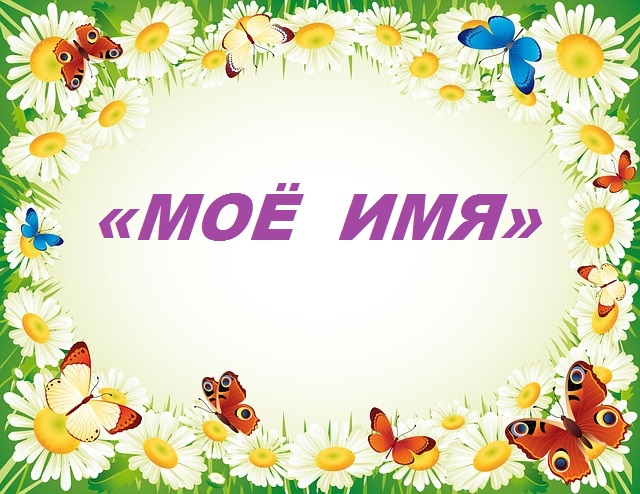 Информационно-поисковый проектПроект «Мое имя»Тип  проекта: информационно – поисковыйТема: значение  имени  в  жизни  человека.Вид  проекта: групповой.Цель: формирование  у  ребенка  чувства  самоценности,  способствование  гармонизации  образа «Я»Задачи:- образовательные:дать  детям  знания  о  том, что  у  каждого  человека  есть  свое  имя, которое  отличает  его  от  других  людей;дать  представление  о  том, как  образуется  взрослое  имя  и  отчество;- развивающие:развивать   умения  представлять  себя  коллективу  сверстников;развивать  индивидуальную  самосознательность;- воспитательные:воспитывать  доброжелательное  отношение  друг  к  другу, к  окружающим  людям.Участники  проекта: группа  детей, родители, педагоги.Время  работы  над  проектом: один месяц (октябрь)Режим  работы  над  проектом: ОД, ОДвРМ, самостоятельная  деятельность, совместная деятельность.Планируемый  результат:- у  детей  развивается  познавательный  интерес  к  себе;повышается  общий  эмоциональный  фон  и  улучшается  психологический  климат  группы;развиваются  творческие  способности.Интеграция  образовательных  областей:- социализация ( приобщение к элементарным нормам и правилам взаимоотношений со взрослыми и сверстниками);- коммуникация ( развитие свободного общения со взрослыми и детьми);- чтение художественной литературы ( развитие восприятия художественной литературы, приобщение к словесному искусству);- художественное творчество (развитие продуктивной деятельности, детского творчества).Формы  работы:- тематическое  занятие;- создание  творческих  работ  детей  и  родителей;- совместная  изо. деятельность;- заучивание  стихов;- чтение  художественной  литературы.Обеспечение  проекта: - программно – методическое:Венгер Л.А. Программа «Развитие»,Жукова Р.А. «Правовое воспитание». ИТД «Корифей»,2007Копытова Н.Н. «Правовое образование в ДОУ». М.2006.- художественная литература:Б.Житков «Чудесное имя». Т.Шорыгина «Сказка «Похищенное имя». Стихи об именах.- материально – техническое:сборник  детских песенок об именах, мультфильмы «Приключения  Незнайки и его друзей», «Как Незнайка стихи сочинял».Актуальность  проекта:Осознание человеком своей индивидуальности и уникальности начинается с имени. Дети плохо запоминают имена незнакомых людей, потому что у них не развито уважительное отношение к своему имени. Чтобы подтолкнуть процесс самостоятельного освоения мира и своих возможностей, необходимо помочь ребёнку сформировать положительное отношение к своему имени. Интерес к этой теме у детей высокий, возникает много вопросов, поэтому в работу с детьми был внедрён проект «Моё имя».Статус  проекта:- автор – разработчикШаймердинова В.И., воспитатель МКДОУ «Детский сад №18»«Солнышко» общеразвивающего вида с приоритетным осуществлением художественно-эстетического развития воспитанников, первая квалификационная категория.- степень распространенияв группе «Кладовая солнца», внутри детского сада, в дошкольных учреждениях ГО Богданович.Эмблема  проекта: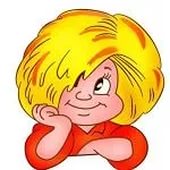 Этапы  реализации  проекта:1.Погружение в проектМоделирование ситуации – приход к детям куклы Домовёнка,у которого нет имени. Выявление проблемы.Были предложены вопросы: «Можно ли придумать имя Домовёнку?» , «Какое имя ему больше подходит?».В результате проведённой работы была выявлена проблема:дети мало знают о происхождении имён. Предложили узнать,кто им выбирал имя, почему их так назвали, нравится ли своё имя. 2.Организационный- Выделение задачПроблемное  поле- Обсуждение проблемыБыли проведены индивидуальные беседы с родителями на тему «Формирование у детей положительного отношения к своему имени». Дано задание сделать рисунок на тему «Моё имя», узнать историю происхождения имени и объяснить, как образуется взрослое имя и отчество.3.Промежуточный этапЧтение рассказа Б.Житкова «Чудесное имя», рассказа Т. Шорыгиной «Украденное имя».Занятие на тему «Каждый человек имеет право на имя»4.Презентация альбома «Наши имена».5.Постановка новой задачи:«Что обозначают имена  родителей,  и  какие у них отчества?».Где будем искать информацию об именах?- Узнаем в детском саду;- Спросим у родителей;- Прочтём в книгах вместе с взрослыми;- Поищем с родителями в интернете;- Посмотрим познавательные передачи.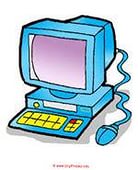 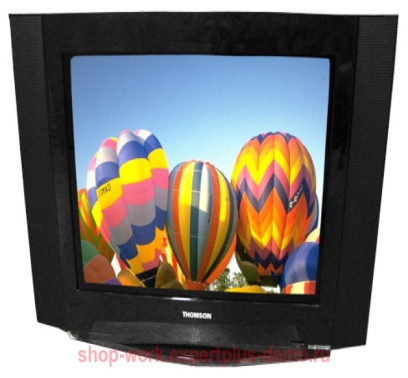 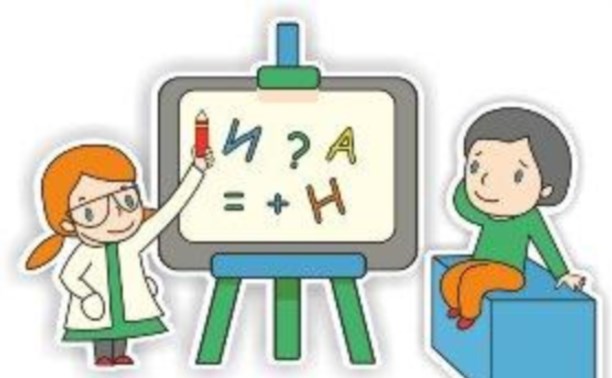 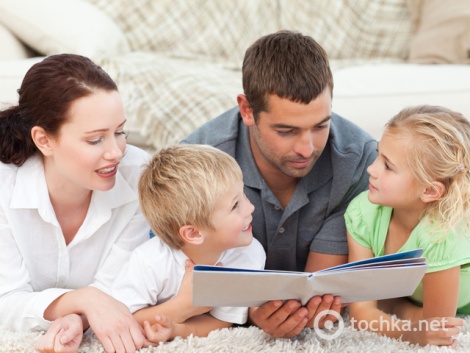 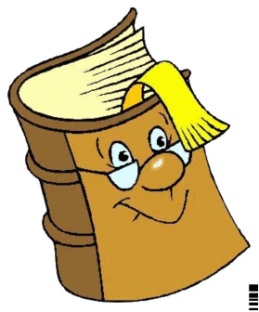 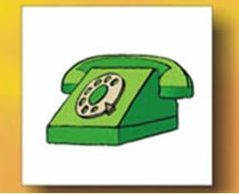 Муниципальное  дошкольное образовательное учреждение «Детский сад № 18» «Солнышко» общеразвивающего вида с приоритетным осуществлением художественно-эстетического развития воспитанниковКонспект  занятия«Каждый человек имеет право на имя»(подготовительная группа)Разработчик:	Шаймердинова Валентина Ивановна                                                   воспитатель ДОУ, первая квалификационная категорияг. Богданович 2013г.Б.Житков   «Чудесное имя»У белой кошки Феи родился котёнок. Весь беленький. Только самый кончик хвоста – чёрный. Очень похож на меня, - с гордостью говорил чёрный кот Нини. Да у неё лишь кончик хвоста твой, - сказала белая кошка Фея. Имя тоже моё! – заявил чёрный кот. Котёнка будут звать, как и меня, - Нини! Разве может котёнок зваться  «Нини», если из него никогда не вырастет кот? – спросила кошка Фея.- Феей он зваться тоже не будет. Ни под каким видом! - А что ты, собственно, имеешь против Феи? - Одной Феи в доме достаточно, - отрезал Нини.Фея обиделась.Ну и родители у меня! – воскликнул беленький котёнок с чёрненьким хвостом. – Не успел я родиться, как они уже поцарапались из-за меня. Хотя по мне сразу видно, как меня зовут! - Видно? – удивились Нини и Фея.Яснее ясного, - сказал котёнок. Кончик хвоста – Нини.Всё остальное – Фея. Всё вместе получается – Нинифея!Т.Шорыгина  «Похищенное имя»Рыжий кот дремал на заборе и неодобрительно посматривал на играющих в футбол детей. Своими звонкими голосами, беготнёй, ударами по мячу они раздражали его. Особенно злил кота мальчуган по имени Максим. От него веяло добротой и весельем. Но кот думал: «Какое озорство!» - Максим! Пасуй! – Максим! Гони мяч сюда! – Максим! Бей по воротам!«Максим! Максим! Максим!» - звенели детские голоса. По всему видно, Максим – общий любимец.«Вот раскричались! Что в этом конопатом такого особенного? – раздражённо думал кот.- Несправедливо устроен мир! Одним - всё! Другим – ничего! Только пинки и затрещины, - размышлял рыжий воришка, имея в виду себя.Наконец кот скрылся в кустах.На другой день Максим и два его друга, Колька и Серёга, решили пойти на рыбалку. Накопали червей, взяли удочки и прибежали к речке Серебрянке.Ребята устроились на мостках, закинули удочки и стали ждать. Вдруг кусты затрещали, и на тропинке показался незнакомец – рыжеволосый незнакомец с наглыми кошачьими глазами.  – Привет, пацанва! – громко произнёс парень.- Привет! – неуверенно отозвались мальчики.Как рыбка, ловится? – спросил рыжеволосый.Да никак! - Ну-ка, дай мне удочку, Максим! – властно потребовал парень. Мальчик растерялся и протянул удилище незнакомцу.Откуда ты знаешь, как меня зовут? - Ну, ты личность популярная. Кто ж тебя не знает! – небрежно бросил парень. Дёрнул удилище – и красавец – карась вылетел из воды. - Здорово! – ахнули мальчишки. Рыжий заскромничал: - Ерунда! Фокус – покус! Ну-ка, Серёга, теперь дай твою удочку! Серёжа послушно дал Рыжему удилище. Фокус повторился, только на этот раз на леске трепыхался голавль. Ребята с восхищением смотрели на незнакомца:- Как это у тебя получается?- То ли ещё будет! – завоображал парень. – А что, ребята, может, в картишки перекинемся?Мальчики замялись: - В карты? Да мы только в дурака умеем, и денег у нас нет!- Причём тут деньги? У вас нет, зато у меня кое-что есть!- С этими словами незнакомец вытащил из кармана зажигалку в виде блестящего пистолетика.- Классная вещица! – восхитился  Максим. Он давно мечтал о такой  зажигалке. Играть в карты с незнакомцем мальчишкам не хотелось, но они чувствовали какую-то странную власть этого Рыжего над собой.- У нас ничего такого нет! – снова повторил Максим.- Что ж, давайте сыграем на имя. Кто проиграет, тот отдаст мне своё имя.- Имя? Как же можно его проиграть? Ведь имя человеку навсегда, на всю жизнь даётся,- заявил Серёжа.- Значит, можно! – отрезал Рыжий.- Ну что, сыграем или струсили! Он достал из кармана колоду и ловко перетасовал карты. Игра началась. Максиму всё время не везло и в конце концов он остался в  дураках. В глазах Рыжего блеснул недобрый огонёк. Он по – кошачьи потянулся и встал.- Уговор дороже денег! Теперь Максим  - моё имя! Ну, пока, Рябой, ещё увидимся! Он махнул рукой и скрылся за кустами.С тех пор кличка Рябой словно приклеилась к Максиму. В детстве мама говорила ему, что это капли солнышка попали ему в лицо, вот и появились веснушки. Он объяснял ребятам: - Да не рябой я, веснушки это!Но все его дразнили: Рябой да Рябой. Мальчик даже поссорился с Колькой и Серёгой и схлопотал двойку по поведению.Но самое обидное, что и Олеся назвала Максима Рябым. Он убежал с уроков и побрёл к реке. На берегу, мальчик незаметно задремал. Он не слышал, о чём шепчутся струйки. Одна сказала: - Бедный паренёк – потерял своё имя! - Не потерял, - возразила другая, - а проиграл его злому волшебнику Юрлонгу!  - Как же помочь мальчику вернуть имя? Давай плеснём на него водой, произнесём заклинание, и он окажется в стране Имён короля Юджина, и добрая волшебница поможет ему! Когда мальчик открыл глаза, он увидел перед собой широкую реку, кругом цвели диковинные цветы, а на деревьях созревали странные плоды и ягоды.  – Где я? – испуганно спросил мальчик.  -Ты в гостях у Короля Юджина! – ответил ему нежный голос.Максим увидел женщину чудесной красоты, с добрыми глазами. - Я знаю, какая беда приключилась с тобой. Я помогу тебе вернуть твоё имя, которое похитил у тебя колдун Юрлонг, он же кот Рыжий вор, сказала волшебница. – Запомни: ты должен победить его на поединке, и тогда твоё имя вернётся к тебе. Ведь имя – не просто звук, вместе с ним ты получил в дар и свою судьбу. Но одолеть Рыжего Вора будет нелегко! Я дам тебе три амулета : камень аметист – он ослепит колдуна, лист ясеня станет твоим щитом, а кисточка из волосков норки поможет тебе в бою. Кстати, имя Максим значит «величайший». Так будь достоин своего имени! Рыжий Вор прячет твоё имя в вороньем пёрышке. Если достанешь перо, сломаешь его – имя к тебе вернётся! Удачи тебе и прощай! Волшебница плеснула на мальчика речной водой, и он снова очутился на берегу Серебрянки. - Какой странный сон! – подумал Максим, но увидел все три амулета. – Сегодня же вызову Рыжего Вора на поединок и верну своё имя! – решил мальчик. Он побежал искать злодея и вечером встретил его возле школы.  - Привет, Рябой! Соскучился по своему имени? – нахально выкрикнул парень. - Идём на пустырь за школу, будем драться, если я тебя одолею, вернёшь мне имя! – веско сказал Максим. - Как бы ни так! Ишь, чего захотел! …А, впрочем, пойдём! – передумал рыжий. – Я сделаю из тебя котлету!Противники в сопровождении любопытных отправились на пустырь и бой закипел. Рыжий бросался на Максима, но тот ловко увёртывался, и сам норовил стукнуть Вора посильнее. В руках Рыжего появилась дубинка, он бросился на мальчика. Но Максим достал из кармана лист ясеня, он превратился в прочный щит и закрыл мальчика. От удара о щит дубинка сломалась. Вор отбросил её, но в руке у него блеснул нож. Ребята ахнули.Рыжий двинулся на Максима, но мальчик не растерялся, а бросил в противника кисточку из волосков норки. Она вмиг превратилась в зверька, который вцепился Рыжему в физиономию. Тот взвыл от боли и стал отдирать цепкую норку. Нож выпал у него из рук.Тут мальчик подскочил к разбойнику, вытащил из кармана перо и сломал его. Тут Рыжий уменьшился в размерах и превратился в кота. Ребята затаили дыхание от удивления.Кот зашипел, и приготовился к прыжку. Но мальчик вовремя достал камень – аметист. Яркие лучи ослепили кота. Он заорал, и пустился наутёк. Мальчишки закричали, затопали ему вслед.  - Ты победил его, Максим! - Максим, ты молодец! - Максим, Максим, Максим! – неслось со всех сторон. Друзья обнимали мальчика, жали ему руки. А мальчик радостно воскликнул:  - Я вернул своё имя! Ура!Имя нам даёт отраду,Дарит счастье и удачу.Потому узнать бы надо,Что же наше имя значит?(значение имён)	Агния Любит Агния читать,Хочет обо всём узнать.Если новых книжек нет,То заглянет в Интернет.	АлевтинаЭто имя значит «отражение».Аля! Ты всегда в движении.Любишь в платье новое одеться.Любишь перед зеркалом вертеться.	АлександрДобрый и великодушный,Слабых защищает он. С Сашей никогда не скучно,Он и весел и умён.Он собаки не боится – От неё кота спасёт,Птичке он нальёт водицыИ крупы ей принесёт.	АлексейАлексей надёжный друг, Преданный и нежный.Ласковый сынок и внук,Ученик прилежный.Слепит он из пластилинаСамолёт или машину.Если надо – старший братС Лёшей слепит самокат.	   АнтонНаш сынок Антоша – Добрый и хороший.Он врачом мечтает стать,Хочет людям помогать.А пока бездомной кошкеЛечит он больную ножку.                                АртёмАртём – доброжелательный,Спокойный и внимательный.Старших Тёма уважает,Малышей не обижает.                             БорисУм у Бори ясный,Нужен в жизни он,Памятью прекраснойБоря наделён.Может он учёным статьИ изобретателем,Может книгу написатьК радости читателей.                                  ВадимЖизнерадостный, спортивный,Он всегда стремится к цели.Энергичный и активный,Ум в любом проявит деле.                                   ВераВера искренна, правдива,Аккуратна и красива.У неё всегда в порядкеВ ранце ручки и тетрадки.                        ГалинаГаля любит спорт, природу,Любит дальние походы.Упорства ей не занимать – Она известной может стать.                                       ДаниилДаня – мальчик добродушный,Гостеприимный и радушный,И хоть спокоен он на вид,В нём сердце храброе горит.Бесстрашен мальчик не для вида – Он малыша не даст в обиду!                                    ДарьяУм у Дашеньки живой,Быстро к цели приведёт.А характер огневой – В жизни счастье принесёт.Продавцом игрушек – Бархатных зверюшек – Стать мечтаёт Даша – Фантазёрка наша.                                ДенисДенис последнее отдаст,Не пожалеет ничего.В учёбе он покажет класс,Все любят искренне его.                               ДмитрийДмитрий сильный, волевой,Энергичный и живой.Заводила, фантазёр,В играх ловок он и скор.                                ЕвгенийХоть на вид и флегматичный,Женя очень симпатичный.Он себя проявит в деле,И всегда стремится к цели.                               ЕгорЕгор и честен и правдив,Он ненавидит ложь,Настойчив и трудолюбив,Его не проведёшь!                             ЕкатеринаГлавная её черта – Внутренняя чистота.Катя – человек надёжный,Ей секрет доверить можно.Книга для неё награда,Новой книге Катя рада!                    ИванВолевой, живой, открытый,Любит он в футбол играть.Вырастет – и знаменитымФутболистом может стать!                  КираКогда весна вернётся,Играет Кира в салки.Она не расстаётсяС мячом и со скакалкой.                  МарияМария – добрая душа,Всем спешит помочь.И собою хороша,Ласковая дочь.                            НикитаЦели он достичь умеет,Все преграды одолеет.Он – спортивный человек,Любит бокс, борьбу и бег,А еще играет в салки,В прятки, в жмурки, в догонялки.                              ТарасТарас природой одарён,Находчив, весел и умен,Не будет попусту болтать,
В компьютер любит поиграть!                             СофьяЗнает Сонечка немало –Много книжек прочитала,Другу даст она совет,Самомнения в ней нет!Но порой проспит часок –Опоздает на урок.Александр – защитник;Анатолий – восточный;Андрей – храбрый;Анна – благодать;Артемий – здоровый;Борис – борец за славу;Валентин – сильный;Вера – вера, верование;Виктор – победитель;Владимир – владеющий миром;Галина – спокойная;Григорий – бодрый;Екатерина – чистая;Елена – светлая, сияющая;Ирина – несущая мир;Константин – постоянный;Лариса – приятная;Марина – морская;Николай – победитель;Сергей – высокочтимый;Софья – премудрая;Татьяна – устроительница;Юлия – пушистая, волнистая;Юрий – земледелец.	Хорошо и там, и тут,    Где по имени зовут.Итоговое мероприятиеигра – развлечение «Праздник моего имени»Цель:	- создать праздничную атмосферу;- пробудить интерес к своему имени;-развивать любознательность, мышление, память, речь детей;- воспитывать чувство гордости за своё имя Подготовительная работа:- организовать в зале выставку детских рисунков «Моё имя»Ход развлечения:Ведущая: Говорят, когда человек рождается, на небе загорается звезда, которая определяет его судьбу. Влияет на характер и судьбу и созвездие, под которым человек родился.И, конечно же, большое значение имеет имя, которое дают родители.Итак, сегодня у нас игра – развлечение «Праздник твоего имени».Предлагаю отгадать загадки:- никто ни у кого его не видел, а у каждого оно есть (имя);- нас не было – оно было, нас не будет, оно будет (имя).Ведущая: - Что же есть у всех людей на земле?  - Имя.В.: - А у вас в группе есть дети без имени? А среди ваших друзей и знакомых? - Есть у всех.В.: - Кто вам дал имена? - Мамы с папой придумали.В.: - А они их откуда взяли?  - Из книг, подсказали родственники, кого- то так звали раньше, и т.д.В.: - Кто – нибудь из вас знает, что обозначает ваше имя?(высказывания детей).В.: - Вот, оказывается, какие у вас прекрасные имена!В старину говорили, что имя не пустой звук. Родители никогда не называют ребёнка плохим именем, они желают ему только добра.В.: - Сейчас я предлагаю вам игру. Есть в вашей группе тёзки? - Да.Конкурс: «Кати, Никиты, Матвеи встаньте!»Кати, хлопайте в ладоши!Никиты, приседайте!Матвеи, прыгайте!(выполняют те дети, чьё имя звучит).В.: - Молодцы, все внимательные.В.: - Поговорили, поиграли, пора и песню спеть про улыбку,которую так приятно видеть на ваших лицах.Песня «Улыбка», В Шаинский.В.: - Улыбнитесь друг другу и продолжим наш праздник – игру.Предлагаю конкурс «Сказочный именинник»Скажите, кто это?:- она попала в страну чудес (Алиса)- у неё голубые волосы (Мальвина)- он ездил на печке (Емеля)- он ничего не знает (Незнайка)- мальчик – лук (Чипполино)- он путешествовал на гусях (Нильс)Игра в мяч «Я знаю пять имён»(дети называют имена мальчиков и девочек)Следующий конкурс называется «Как их звали?»- имена русских богатырей (Илья, Алёша, Добрыня)- имена трёх сказочных медведей (Михайло Потапыч, Настасья Петровна, Мишутка)- имена поросят, за которыми гнался волк (Наф-наф, Нуф-нуф,Ниф-ниф)- имена сказочных красавиц  (Алёнушка, Василиса, Елена Прекрасная)Звучит музыка из кинофильма «Антошка»В.:- Ребята, вы узнали эту песню? (да)Предлагаю её спеть.Песня «Антошка», В. Шаинский. В.:- А теперь конкурс для родителей «Имена в песнях» («Александра», «Алёнушка», «Антошка», «Катюша», «Стюардесса по имени Жанна», «Лада», и т.д.)В.:- Такие вы все молодцы, так весело и дружно играли.В завершении праздника прошу вас по очереди встать и громко, гордо произнести своё имя (лицом к зрителям).На память о нашей встрече вы получаете открытки, где написано ваше имя и его значение. Спасибо, ребята и взрослые, что вы приняли участие в нашем празднике-игре.Возьмите «лица», которые лежат на столе и фломастер. Нарисуйте рот. Если праздник понравился, изобразите улыбку, если нет – грусть.Информационный	паспорт проектаИнформационно-поисковый проект«Моё имя»   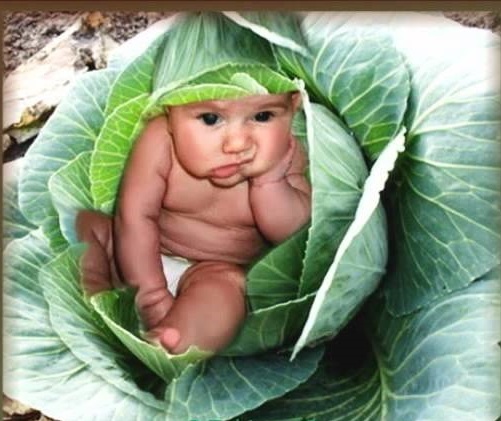 Методический паспорт проекта